The Nativity of the Holy VirginRUSSIAN ORTHODOX GREEK CATHOLIC CHURCH1220 CRANE STREETMENLO PARK,  CALIFORNIA 94025(650)  326-5622 tserkov.org 32–е Воскресенье После Троицы – Преп. Антония Великого – Глас 7Тропари и Кондаки после Малого Входа:Тропарь Воскресный Глас 7:Разруши́л еси́ Кресто́м Твои́м сме́рть, / отве́рзл еси́ разбо́йнику ра́й, / мироно́сицам пла́ч преложи́л еси́, / и апо́столом пропове́дати повеле́л еси́, / я́ко воскре́сл еси́, Христе́ Бо́же, / да́руяй ми́рови / ве́лию ми́лость.Тропарь Храма Глас 4:Рождество Твое, Богородице Дево, / радость возвести всей вселенней: / из Тебе бо возсия Солнце правды Христос Бог наш, / и разрушив клятву, даде благословение, // и упразднив смерть, дарова нам живот вечный.Тропарь Преподобного Глас 4:Ревнителя Илию нравы подражая,/ Крестителю правыми стезями последуя,/ отче Антоние,/ пустыни был еси житель/ и вселенную утвердил еси молитвами твоими./ Темже моли Христа Бога// спастися душам нашим.Кондак Воскресный Глас 7:Не ктому́ держа́ва сме́ртная / возмо́жет держа́ти челове́ки: / Христо́с бо сни́де, сокруша́я и разоря́я си́лы ея́; / связу́емь быва́ет а́д, / проро́цы согла́сно ра́дуются, / предста́, глаго́люще, Спа́с су́щим в ве́ре: / изыди́те, ве́рнии, в воскресе́ние.Кондак Преподобного Глас 2:Житейския молвы отринув,/ безмолвно житие скончал еси,/ Крестителя подражаяй всяким образом, преподобнейший,/ с ним убо тя почитаем,// отцев начальниче, Антоние.Кондак Храма Глас 4:Иоаким и Анна поношения безчадства/ и Адам и Ева от тли смертныя свободистася, Пречистая,/ во святем рождестве Твоем./ То празднуют и людие Твои,/ вины прегрешний избавльшеся,/ внегда звати Ти:/ неплоды раждает Богородицу и Питательницу Жизни нашея.Первое Послание к Тимофею (1:15-17):
15Верно и всякого принятия достойно слово, что Христос Иисус пришел в мир спасти грешников, из которых я первый. 16Но для того я и помилован, чтобы Иисус Христос во мне первом показал все долготерпение, в пример тем, которые будут веровать в Него к жизни вечной. 17Царю же веков нетленному, невидимому, единому премудрому Богу честь и слава во веки веков. Аминь.Послание к Евреям (13:17-21) (Преподобного):17Повинуйтесь наставникам вашим и будьте покорны, ибо они неусыпно пекутся о душах ваших, как обязанные дать отчет; чтобы они делали это с радостью, а не воздыхая, ибо это для вас неполезно. 18Молитесь о нас; ибо мы уверены, что имеем добрую совесть, потому что во всем желаем вести себя честно. 19Особенно же прошу делать это, дабы я скорее возвращен был вам. 20Бог же мира, воздвигший из мертвых Пастыря овец великого Кровию завета вечного, Господа нашего Иисуса Христа, 21да усовершит вас во всяком добром деле, к исполнению воли Его, производя в вас благоугодное Ему через Иисуса Христа. Ему слава во веки веков! Аминь.Евангелие От Луки (18:35-43):35Когда же подходил Он к Иерихону, один слепой сидел у дороги, прося милостыни, 36и, услышав, что мимо него проходит народ, спросил: что это такое? 37Ему сказали, что Иисус Назорей идет. 38Тогда он закричал: Иисус, Сын Давидов! помилуй меня. 39Шедшие впереди заставляли его молчать; но он еще громче кричал: Сын Давидов! помилуй меня. 40Иисус, остановившись, велел привести его к Себе: и, когда тот подошел к Нему, спросил его: 41чего ты хочешь от Меня? Он сказал: Господи! чтобы мне прозреть. 42Иисус сказал ему: прозри! вера твоя спасла тебя. 43И он тотчас прозрел и пошел за Ним, славя Бога; и весь народ, видя это, воздал хвалу Богу.Евангелие От Луки (6:17-23) (Преподобного):17И, сойдя с ними, стал Он на ровном месте, и множество учеников Его, и много народа из всей Иудеи и Иерусалима и приморских мест Тирских и Сидонских, 18которые пришли послушать Его и исцелиться от болезней своих, также и страждущие от нечистых духов; и исцелялись. 19И весь народ искал прикасаться к Нему, потому что от Него исходила сила и исцеляла всех. 20И Он, возведя очи Свои на учеников Своих, говорил: Блаженны нищие духом, ибо ваше есть Царствие Божие. 21Блаженны алчущие ныне, ибо насытитесь. Блаженны плачущие ныне, ибо воссмеетесь. 22Блаженны вы, когда возненавидят вас люди и когда отлучат вас, и будут поносить, и пронесут имя ваше, как бесчестное, за Сына Человеческого. 23Возрадуйтесь в тот день и возвеселитесь, ибо велика вам награда на небесах. Так поступали с пророками отцы их.Про Преподобного Антония (православие.ру): Жизнь прославленного подвижника, преподобного Антония Великого, подробно описана отцом Церкви святителем Афанасием Александрийским. Это творение святителя Афанасия - первый памятник православной агиографии - считается одним из лучших его писаний; святитель Иоанн Златоуст говорит, что это житие нужно читать всем христианам. "Повествование сие мало значительно в сравнении с Антониевыми добродетелями, - пишет святой Афанасий, - однако же и из сего заключайте, каков был Божий человек Антоний. С юных лет и до такого возраста соблюдавший равное усердие к подвижничеству, ни по старости не обольщавшийся дорогими снедями, ни по немощи тела своего не изменявший вида своей одежды, ни в чем однако же не потерпел он вреда, Глаза у него были здоровы и невредимы и видел он хорошо. Не выпало у него ни одного зуба, а только ослабли они в деснах от преклонных лет старца. Здоров он был руками и ногами (...). А что всюду говорили о нем, все удивлялись ему, даже не видавшие любили его - это служит доказательством его добродетели и Боголюбивой души". Из творений самого преподобного Антония до нас дошли: 1) Речи его, числом 20, трактующие о христианских добродетелях, особенно монашеских, 2) Семь посланий к монастырям - о стремлении к нравственному совершенству и духовной борьбе и 3) Правила жизни и увещания к монахам.В 544 году мощи преподобного Антония Великого были перенесены из пустыни в Александрию, а затем, по завоевании Египта сарацинами в VII веке, в Константинополь. Из Константинополя в Х - XI вв. святые мощи перенесены в епархиальный округ Вьенский, а в XV веке - в Арис (Франция), в храм святого Иулиана.Объявления: Будет занятие закона божьего в воскресенье.Наше ежегодное приходское заседание будет 20 февраля. Заявления о вступлении/возобновлении в члены прихода находятся у свечного ящика.В субботу Церковь отмечает память Бл. Ксении Петербургской (праздник переносится с воскресенья). В пятницу 04 февраля вечерня начинается в 18:00. В субботу Литургия будет совершена в 9:00. Здесь будет обычное выходное расписание. После обеда в воскресенье (о Закхее) будут “Вопросы и ответы.”Помолитесь, пожалуйста, за рабов божиих: Архиепископ ВЕНИАМИН, Протоиерей Антоний, Матушка Иоанна, Нина, Елизавета Матфеевна, Анна (Прокушкина), Михаил (Синкевич), Ираида (Лак), Анисия (Князик), Зоя, Филипп, Галина, Ольга, Рэнди (Кайфур), Юлия (Трипольская), Николь (Джоши). За Усопших: Иеромонах Андрей, Протоиерей Иоанна, Тамара (Пьюлли).НЕ ПРОПУСТИТЕвозможность поддержать наш приход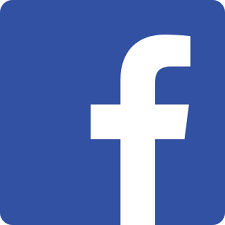 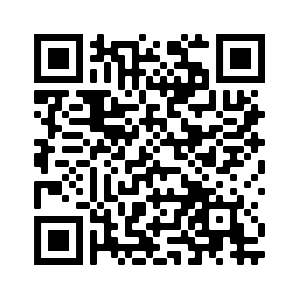 Ставьте лайки на Facebook! @Nativityoftheholyvirginorthodoxchurchmenlopark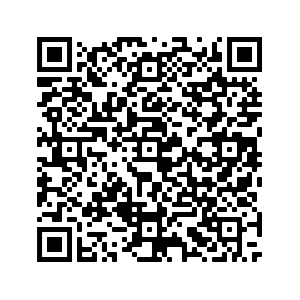 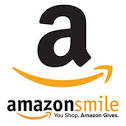 Поддержите нас с помощью Amazon Smile: ищите“The Nativity Of The Holy Virgin Russian Orthodox Greek Catholic Church”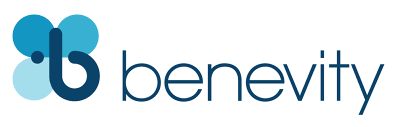 Ваша компания УДВОИТ каждое пожертвование при использовании Benevity!32nd Week After Pentecost –– St Anthony the Great –– Tone 7Resurrection Troparion –– Tone 7Thou didst destroy death by Thy Cross, Thou didst open Paradise to the thief. Thou didst change the lamentation of the Myrrh-bearers, and Thou didst command Thine Apostles to proclaim that Thou didst arise, O Christ God, and grantest to the world great mercy. Tone 4 (Parish Troparion)Your Nativity, O Virgin, / Has proclaimed joy to the whole universe! / The Sun of Righteousness, Christ our God, / Has shone from You, O Theotokos! / By annulling the curse, / He bestowed a blessing. / By destroying death, He has granted us eternal Life.Tone 4 (St Anthony)You imitated the ways of zealous Elijah, / and followed the straight path of John the Baptist. / You became a desert dweller / and strengthened the world by your prayers. / Father Anthony, intercede with Christ God that our souls may be saved.Resurrection Kontakion –– Tone 7No longer will the dominion of death be able to keep men captive; for Christ hath descended, demolishing and destroying the powers thereof. Hades is bound; the Prophets rejoice with one voice, saying: A Savior hath come for them that have faith. Come forth, ye faithful, for the Resurrection.Kontakion (St Anthony) –– Tone 2You rejected the tumult of this life / and lived your life to the end in solitude, / imitating the Baptist in every way. / With him we honor you, most venerable Anthony, foundation of the Fathers.Kontakion (Parish) –– Tone 4In thy holy nativity, O most pure one, * Joachim and Anna have been freed from the reproach of childlessness, * and Adam and Eve from mortal corruption. * And, delivered from the affliction of sin, * thy people celebrate it, crying out to thee: * A barren woman giveth birth to the Theotokos, * the nurturer of our Life! I Timothy 1:15-17:15 This is a faithful saying and worthy of all acceptance, that Christ Jesus came into the world to save sinners, of whom I am chief. 16 However, for this reason I obtained mercy, that in me first Jesus Christ might show all longsuffering, as a pattern to those who are going to believe on Him for everlasting life. 17 Now to the King eternal, immortal, invisible, to God who alone is wise, be honor and glory forever and ever. Amen.Hebrews 13:17-21 (Epistle, St Anthony)17 Obey those who rule over you, and be submissive, for they watch out for your souls, as those who must give account. Let them do so with joy and not with grief, for that would be unprofitable for you. 18 Pray for us; for we are confident that we have a good conscience, in all things desiring to live honorably. 19 But I especially urge you to do this, that I may be restored to you the sooner. 20 Now may the God of peace who brought up our Lord Jesus from the dead, that great Shepherd of the sheep, through the blood of the everlasting covenant, 21 make you complete in every good work to do His will, working in you what is well pleasing in His sight, through Jesus Christ, to whom be glory forever and ever. Amen.Luke 18:35-43:35 Then it happened, as He was coming near Jericho, that a certain blind man sat by the road begging. 36 And hearing a multitude passing by, he asked what it meant. 37 So they told him that Jesus of Nazareth was passing by. 38 And he cried out, saying, “Jesus, Son of David, have mercy on me!” 39 Then those who went before warned him that he should be quiet; but he cried out all the more, “Son of David, have mercy on me!” 40 So Jesus stood still and commanded him to be brought to Him. And when he had come near, He asked him, 41 saying, “What do you want Me to do for you?” He said, “Lord, that I may receive my sight.” 42 Then Jesus said to him, “Receive your sight; your faith has made you well.” 43 And immediately he received his sight, and followed Him, glorifying God. And all the people, when they saw it, gave praise to God.Luke 6:17-23 (Gospel, St Anthony)17 And He came down with them and stood on a level place with a crowd of His disciples and a great multitude of people from all Judea and Jerusalem, and from the seacoast of Tyre and Sidon, who came to hear Him and be healed of their diseases, 18 as well as those who were tormented with unclean spirits. And they were healed. 19 And the whole multitude sought to touch Him, for power went out from Him and healed them all. 20 Then He lifted up His eyes toward His disciples, and said: “Blessed are you poor, For yours is the kingdom of God. 21 Blessed are you who hunger now, For you shall be filled. Blessed are you who weep now, For you shall laugh. 22 Blessed are you when men hate you, And when they exclude you, And revile you, and cast out your name as evil, For the Son of Man’s sake. 23 Rejoice in that day and leap for joy! For indeed your reward is great in heaven, For in like manner their fathers did to the prophets.On the Life of St Anthony of Egypt – from Orthochristian.com:The Life of the famed ascetic Saint Anthony the Great was written by Saint Athanasius of Alexandria. This is the first biography of a saint who was not a martyr, and is considered to be one of the finest of Saint Athanasius’ writings. Saint John Chrysostom recommends that this Life be read by every Christian.“These things are insignificant compared with Anthony’s virtues,” writes Saint Athanasius, “but judge from them what the man of God Anthony was like. From his youth until his old age, he kept his zeal for asceticism, he did not give in to the desire for costly foods because of his age, nor did he alter his clothing because of the infirmity of his body. He did not even wash his feet with water. He remained very healthy, and he could see well because his eyes were sound and undimmed. Not one of his teeth fell out, but near the gums they had become worn due to his advanced age. He remained strong in his hands and feet.... He was spoken of everywhere, and was admired by everyone, and was sought even by those who had not seen him, which is evidence of his virtue and of a soul dear to God.”The following works of Saint Anthony have come down to us:Twenty Sermons on the virtues, primarily monastic (probably spurious).Seven Letters to various Egyptian monasteries concerning moral perfection, and the monastic life as a spiritual struggle.A Rule for monastics (not regarded as an authentic work of Saint Anthony).In the year 544 the relics of Saint Anthony the Great were transferred to Alexandria, and after the conquest of Egypt by the Saracens in the seventh century, they were transferred to Constantinople. The holy relics were transferred from Constantinople in the tenth-eleventh centuries to a diocese outside Vienna. In the fifteenth century they were brought to Arles (in France), to the church of Saint Julian.Announcements:There will be a Church School lesson on Sunday after lunch.Our Annual Parish meeting will be on February 20th. Membership forms are available at the candle desk.We celebrate the memory of St Xenia of Petersburg on Saturday February 5th (transferred from Sunday this year). Vespers will be served on Friday the 4th at 6 PM. Liturgy begins at 9 AM on Saturday.We will have our usual weekend vigil and liturgy schedule, with “Questions and Answers” on (Zacchaeus) Sunday after lunch.Please pray for the servants of God: Archbishop BENJAMIN, Archpriest Anthony, Matushka Ioanna, Nina, Elizaveta Matfeevna, Anna (Prokushkina), Michael (Sinkewitsch), Eroeda (Luck), Anisia (Knyazik), Zoya, Philip, Galina, Olga, Randy (Kaefer), Julie (Tripolski), Anatoly and Natalia, Nicole (Joshi). Departed: Hieromonk Andrew, Archpriest Ioann, Tamara (Piulle).STAY CONNECTEDsupport our parishLike us on Facebook! @NativityoftheholyvirginorthodoxchurchmenloparkSupport us by using Amazon Smile: search“The Nativity Of The Holy Virgin Russian Orthodox Greek Catholic Church”DOUBLE the impact of your donation through workplace donation matching with Benevity!